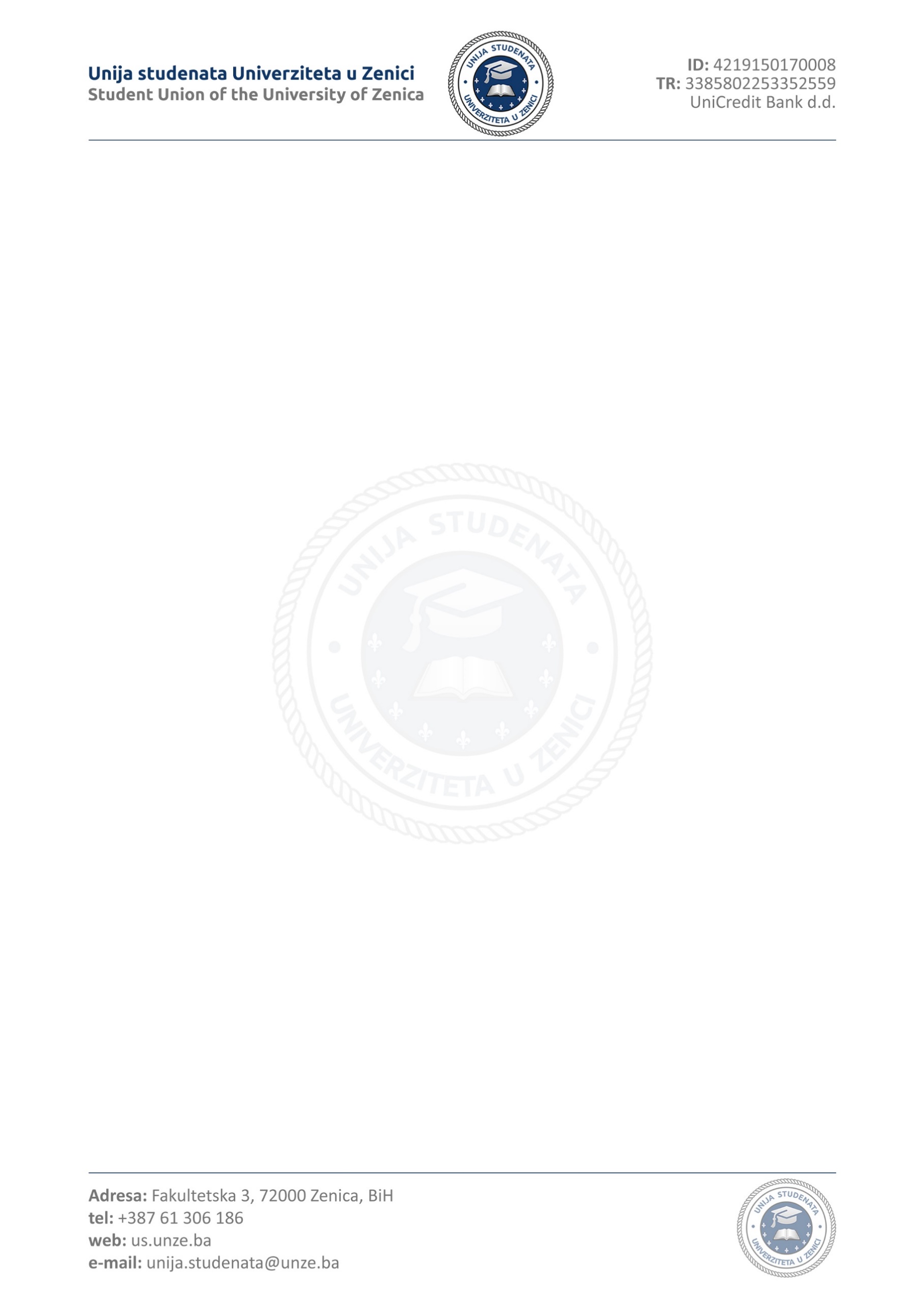 POZIV NA TREĆU (3) REDOVNU SJEDNICU UPRAVNOG ODBORA UNIJE STUDENATA UNIVERZITETA U ZENICINa osnovu člana 26. stav (4) tačka a) Statuta Udruženja "Unija studenata Univerziteta u Zenici", sazivam 2. (drugu) redovnu sjednicu Upravnog odbora Unije studenata Univerziteta u Zenici u akademskoj 2022./2023. godini, koja će biti održana u utorak 11.04.2023. godine s početkom u 20:30h u prostorijama rektorata Univerziteta u ZeniciZa sjednicu predlažem sljedeći:DNEVNI REDUsvajanje zapisnika sa druge redovne sjednice Upravnog odbora izvjestilac: Faris Preljević, Predsjednik Unije studenata Univerziteta u ZeniciIzvještaj o projektnim aktivnostima asocijacija studenata organizacionih jedinicaizvjestilac: Haris Sarajčić, Edin Kohnić, Adnan Spahić, Ahmed Smolo, Iman Mujkić, Din Pripoljac, Elma Mujić, Amila PaučinacDiskusija o putovanjima studenata na studentska takmičenjaFaris Preljević, Predsjednik Unije studenata Univerziteta u ZeniciTekuća pitanja_____________________________Predsjednik Unije studenata Univerziteta u ZeniciZapisnik sa druge redovne sjednice Upravnog odbora Unije studenata Univerziteta u ZeniciSpisak prisutnih:Faris Preljević – PredsjedavajućiAdnan Spahić – ČlanAmila Paučinac – ČlanDin Pripoljac – ČlanIman Mujkić - ČlanTermin i lokacija sjednice: 13h, Rektorat UniverzitetaAD 1. Tačka – Zapisnik sa prve redovne sjednice Upravnog odboraizvjestilac: Faris Preljević, Predsjednik Unije studenata Univerziteta u ZeniciZAKLJUČAK: Tačka dnevnog reda je jednoglasno usvojenaFinansijski zivještaj za 2022. godinuFaris Preljević, Predsjednik Unije studenata Univerziteta u ZeniciZAKLJUČAK: Upravni odbor je jednoglasno prihvatio finansijski izvještaj koji je dostavljen od strane računovođe Unije studenata te predstavljen od strane predsjenika Unije studenataOdluka o organizaciji apsolventske večeri-	Faris Preljević, Predsjednik Unije studenata Univerziteta u ZeniciZAKLJUČAK: Jednoglasno je usvojena odluka za organizaciju apsolventske večeriOdluka o raspisivanju konkursa za članove NNV-a Filozofskog fakulteta Univerziteta u Zenici-	Faris Preljević, Predsjednik Unije studenata Univerziteta u ZeniciZAKLJUČAK: Jednoglasno je usvojen prijedlog za raspisivanje konkursa za prijem studenata u NNV Filozofskog fakulteta Univerziteta u ZeniciTekuća pitanjaSjednica je okončana u 14:00h_________________________Predsjednik Unije studenata Univerziteta u Zenici